EDITAL DE NOTIFICAÇÃO: N° 071/2019A Associação para o Desenvolvimento Habitacional Sustentável de Santa Catarina (ADEHASC),vem através de este edital notificar a todos os moradores, ocupantes internos, lindeiros e confrontantes externos e a quem interessar que a localidade denominada de LOTEAMENTO ALTO BONITOEM FORMATO DE REURB-S E REURB-E,ATRAVÉS DALEGITIMAÇÃO FUNDIARIA, conforme Artigo 23, da Lei Federal 13.465/2017 e Decreto 9.310/2018,sendo que este Loteamento denominado de Alto Bonito, estáem fase de regularização fundiária, no qualfoi realizado o levantamento planialtimétrico e cadastral, com georreferenciamento, subscrito por profissional competente, acompanhado de Anotação de Responsabilidade Técnica (ART), afim de emissão de Matriculas Individualizadas aos detentores da Posse dos lotes no Referido Loteamento bem como realização das benfeitorias necessárias para fins de Regularização Fundiária objeto dasMatriculas nº 7.948, 7.971, 7.973, 7.975 (Quadra 07),registradas na Comarca de Registro de Imóveis da Comarca de Santa Cecilia/SC.Artigo 01. Descrição Sucinta da área: Refere-seao Loteamento Alto Bonito(Quadra 07),com a totalidade de Área a regularizarde 1589,42m², sendo essa uma área, com uma concentração de 04 Lotes Urbanos de mais de 04 famílias ali residindo e com uma população de 16 pessoas situado no Loteamento Alto Bonito (Quadra 07), no Município de Timbó Grande - SC, conforme a Tabela de metragens abaixo citadas. Artigo 02.Dos equipamentos Urbanos Comunitários presentes na Referida Área: A área de intervenção, e atendida pelos seguintes equipamentos comunitários presentes e no município tais quais:A comunidade é atendida pela Escola de Educação Básica; Arruamentos com partes das vias;Energia Elétrica; Agua potável;Coleta seletiva de resíduos sólidos sendo realizados semanalmente pelo Município;Telefonia fixa pela concessionária OI/Brasil Telecom; Sinal de telefonia móvel OI e VIVO; Transporte escolar cedido pelo município;  Atendimentos de transporte público coletivo entre outros;Área a ser regularizada está totalmente integrada ao perímetro urbano municipal;Áreas de Lazer e institucionais presentes na localidade. Artigo 03: Os confinantes internos serão notificados por ato próprio denominado de Notificação e Declaração de Reconhecimento de Divisa e Reconhecimento e Aceitação de Divisa de Lote salvo os ocupantes que por motivos desconhecidos não foram encontrados no qual será alvo deste edital sendo que a ausência de manifestação dos confrontantes será tido como aceite conforme artigo 13 § 1º do Decreto 9.31/2018 e Artigo 20 § 1o. da Lei 13.465/2017. Artigo 03.1: Os confinantes externos conforme matriculas abaixo, terão 30 dias para a manifestação conforme artigo 13 § 1º do Decreto 9.310/2018 e Artigo 20 § 1o. da Lei 13.465/2017.MATRICULA Nº 6.914, propriedade deLavrasul;Artigo 04: As impugnações cabíveis ou contrárias ou Adversas ao objeto deste ato deverão ser apresentadas no prazo de (30) Trinta dias, a contar da data da última publicação, do presente edital, em jornal da região, ou por meio eletrônico no DOM (Diário Oficial Municipal) sendo que as impugnações poderão ser protocoladas no Setor de Protocolo da Prefeitura Municipal de Timbó Grande/SC,endereçada ao Prefeito Municipal e a comissão Municipal de Regularização Fundiária, com as devidas justificativas plausíveis que serão analisadas pelos setores responsáveis, bem como pela comissão municipal de Regularização Fundiária, ficando a critério da Comissão Municipal, acatar ou não as devidas impugnações de acordo com as suas razões conforme Artigo 20 da Lei 13.465/2017. Artigo 05: Não havendo manifestação em contrário no período de 30 dias considerar-se-á como aceite os elementos dos anexos e teor desse edital inclusive pelos lindeiros internos e confrontantes externos ao loteamento conforme prevê lei Federal 13.465/2017, artigo 20 § 1o, e transcorrido o prazo legal para manifestações, será efetivado o ato, na forma do artigo31§ 5º e §6ºda Lei 13.465/2017 e §6º da Lei 13.465/2017 e decreto 9.310/2018.Timbó Grande-SC,6 de dezembro de 2019.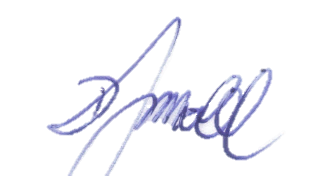 _________________________________Associação Para o Desenvolvimento HabitacionalSustentável de Santa Catarina – ADEHASCPresidente: DJALMA MORELLANEXO I- PLANTA BAIXA E MAPA DO LOTEAMENTO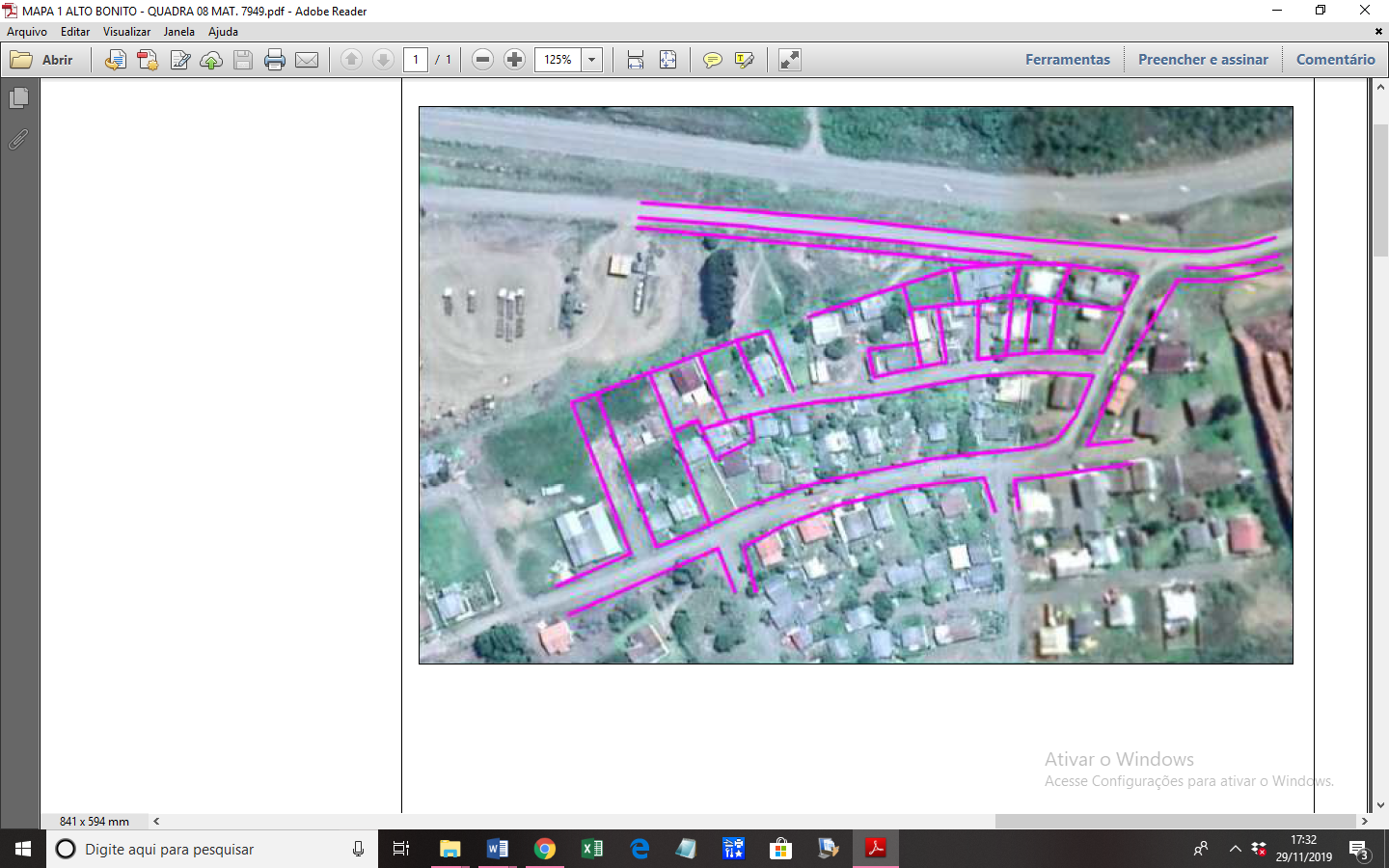 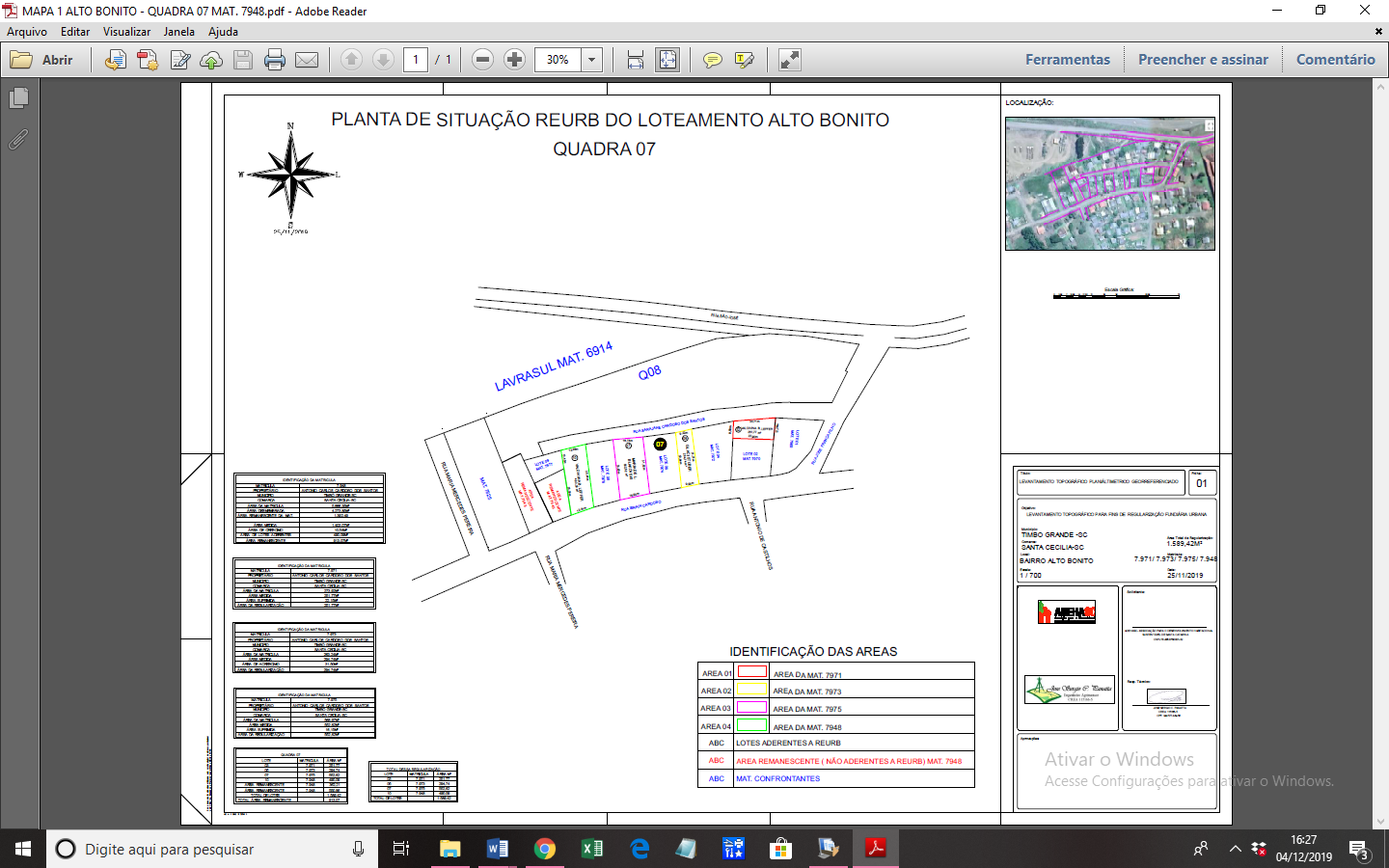 IDENTIFICAÇÃO DA MATRICULAIDENTIFICAÇÃO DA MATRICULAMATRICULA7.948PROPRIETÁRIOANTONIO CARLOS CARDOSO DOS SANTOSÁREA DA MATRICULA5.666,35m²ÁREA DESMEMBRADA4.273,85m²ÁREA REMANESCENTE DA MAT. 1.392,49m²ÁREA MEDIDA1.403,07m²ÁREA DE ACRESCIMO10,58 m²ÁREA DE LOTES ADERENTES490,09m²ÁREA REMANESCENTE913,07m²IDENTIFICAÇÃO DA MATRICULAIDENTIFICAÇÃO DA MATRICULAMATRICULA7.971PROPRIETÁRIOANTONIO CARLOS CARDOSO DOS SANTOSMUNICIPIOTIMBÓ GRANDE-SCCOMARCACECILIA-SCÁREA DA MATRICULA273,92M²ÁREA MEDIDA251,77M²ÁREA SUPRIMIDA22,15M²ÁREA DA REGULARIZAÇÃO251,77M²IDENTIFICAÇÃO DA MATRICULAIDENTIFICAÇÃO DA MATRICULAMATRICULA7.973PROPRIETÁRIOANTONIO CARLOS CARDOSO DOS SANTOSMUNICIPIOTIMBÓ GRANDE-SCCOMARCACECILIA-SCÁREA DA MATRICULA263,24M²ÁREA MEDIDA294,74M²ÁREA DE ACRESCIMO31,50M²ÁREA DA REGULARIZAÇÃO294,74M²IDENTIFICAÇÃO DA MATRICULAIDENTIFICAÇÃO DA MATRICULAMATRICULA7.975PROPRIETÁRIOANTONIO CARLOS CARDOSO DOS SANTOSMUNICIPIOTIMBÓ GRANDE-SCCOMARCACECILIA-SCÁREA DA MATRICULA568,97M²ÁREA MEDIDA552,82M²ÁREA SUPRIMIDA16,15M²ÁREA DA REGULARIZAÇÃO552,82M²QUADRA 07QUADRA 07QUADRA 07LOTE MATRICULAÁREA M²37.971251,7757.973294,7477.975552,82107.948490,09ÁREA REMANESCENTE7.948362,21ÁREA REMANESCENTE7.948550,86TOTAL DE LOTES ADERENTESTOTAL DE LOTES ADERENTES1589,42TOTAL ÁREA REMANESCENTE TOTAL ÁREA REMANESCENTE 913,07TOTAL DESSA REGULARIZAÇÃOTOTAL DESSA REGULARIZAÇÃOTOTAL DESSA REGULARIZAÇÃOLOTE MATRICULAÁREA M²37.971251,7757.973294,7477.975552,82107.948490,09TOTALTOTAL1589,42